U.S. military forces have adopted a new policy. It’s summarized in testimony by U.S. Undersecretary of Defense Douglas Feith before the House Armed Services Committee on June 23: “Now, nearly 15 years after the end of the Cold War, we no longer expect our forces to fight in place; our forces need to be able to project power into theaters that may be far from where they are based.” http://www.asahi.com/english/opinion/TKY200410040100.html Hiromichi Umebayashi Peace Depot 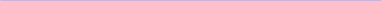 